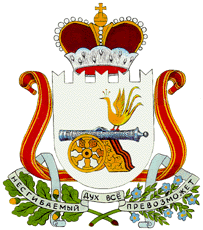 Совет депутатов талашкинского  сельского поселения смоленского района Смоленской областиРЕШЕНИЕот 22 октября 2020 года                                                                                             №  41В целях организации деятельности депутатов Совета депутатов  Талашкинского сельского поселения Смоленского района Смоленской области, в соответствии  со статьей 40 Федерального закона № 131-ФЗ «Об общих принципах организации местного самоуправления в Российской Федерации» и статьей 23 Устава муниципального образования Талашкинского сельского поселения Смоленского района Смоленской области,  Совет депутатов Талашкинского сельского поселения Смоленского района Смоленской области РЕШИЛ:Персонально закрепить за депутатами Совета депутатов Талашкинского сельского поселения Смоленского района Смоленской области следующие части территории муниципального образования Талашкинского сельского поселения Смоленского района Смоленской области для организации взаимодействия с населением:село Талашкино: ул. Ленина, дома 11,15, ул. Садовая, дома 1,2,3,4,5,6,8,10, ул. Гагарина д.д. с №1-11, ул. Лесная д.д. № 1,2,3,4,5 – Середов Игорь Иванович;с. Талашкино ул. Ленина д. 13, 13а, деревня Сож, деревня Бобыри – Карсаков Сергей Викторович;село Талашкино: ул. Парковая д.д.№ 1-10, ул. Мира, ул. Тенешевой, ул. Ленина дом 10 – Горавнев Геннадий Яковлевич;село Талашкино: ул. Ленина д. 1,2,3,3а,5,5а,9,9а,9б,10,12а,14,18,18а,20, ул. Новосельская, ул. Молодежная, ул. Ямская, ул. Яблоневая, ул. Московская – Майорова Алла  Петровна;  деревня Сумароково, с. Талашкино ул. Ленина д.д. 17,19,19а,21,23, деревня Шершуны– Агафонова  Елена Валентиновна;деревня Моготово, деревня Семенково, деревня Муханино – Новикова Ирина Петровна; деревня Никитино,  деревня Лаптево,  деревня Копанка, деревня Герчики – Кузнецова  Ольга Геннадиевна;деревня  Фленово, деревня Дрожжино, деревня Остров, с. Талашкино ул. Художественная – Мясникова  Елена Антоновна;деревня Гринево, деревня ДРСУ – 1, деревня Талашкинское Сельпо – Роот Игорь Арнольдович.Депутатам Мясниковой Елене Антоновне и Новиковой Ирине Петровне, как заместителям Главы муниципального образования Талашкинского сельского поселения Смоленского района Смоленской области поручить общую  координацию взаимодействия Совета депутатов  Талашкинского сельского поселения Смоленского района Смоленской области с населением.Поручить депутатам Совета депутатов Талашкинского сельского поселения Смоленского района Смоленской области в срок до 5.12.2020 г. подготовить предложения по организации собственной деятельности в качестве депутатов представительного органа местного самоуправления муниципального образования Талашкинского сельского поселения Смоленского района Смоленской области. Опубликовать данное Решение в газете «Сельская правда» и разместить на официальном сайте Администрации Талашкинского сельского поселения Смоленского района Смоленской области в сети Интернет http://talashkino.smol-ray.ru, а также на информационных стендах муниципального образования Талашкинского сельского поселения Смоленского района Смоленской области. Глава муниципального образованияТалашкинского сельского поселенияСмоленского района Смоленской области                                     И.Ю. БабиковаОб организации деятельности депутатов Совета депутатов  Талашкинского сельского поселения Смоленского района Смоленской области четвертого созыва